Приложение 2к письму Отделения Пермь«О направлении информации о вебинарах»Анонс вебинаров по финансовой грамотностиОтделение по Пермскому краю Уральского главного управления Центрального банка Российской Федерации с 20 июня запускает новый цикл вебинаров для жителей Пермского края на еженедельной основе в дистанционном формате.Слушатели узнают: как уберечь себя и свою семью от финансовых мошенников; как сохранить капитал и накопить на пенсию, получить социальные льготы и налоговые вычеты; и многое другое из мира финансов.Продолжительность вебинаров 30-60 минут. Участие бесплатное.Дата проведения: в соответствии с графиком проведения (прилагается).Проверка технических средств: за 30 минут до начала мероприятия.К мероприятиям можно подключиться через браузер с рабочего места. Для этого необходимо выполнить следующие действия:Для входа через браузер с места, подключенного к сети Internet, пройдите по ссылке: https://iva.cbr.ru/#login_by_id.В области «Подключиться к мероприятию по ID» в поле 
«ID мероприятия» введите значение 690-041-102 и нажмите кнопку «Продолжить».В поле «Введите своё имя» введите наименование учреждения (например: КЦСЗ г. Перми).Нажмите кнопку «Войти».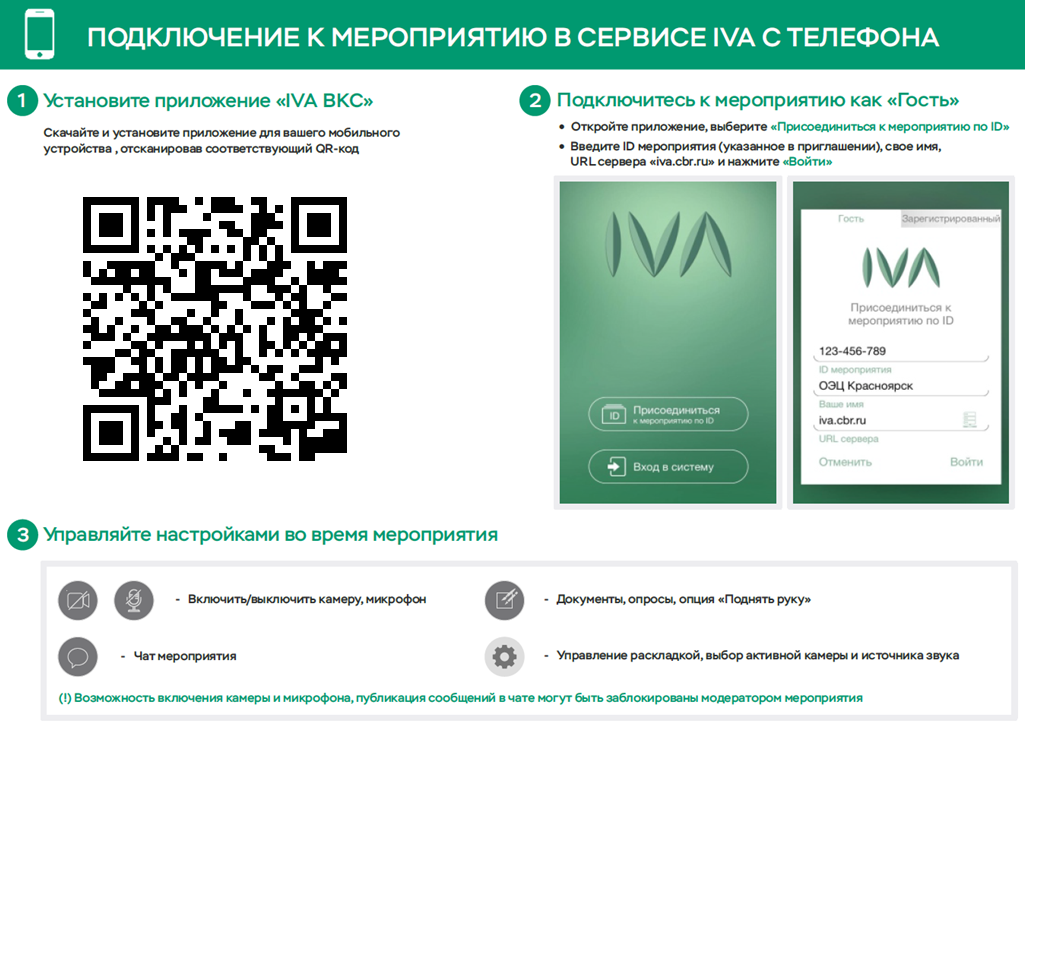 